§9004.  Fire safety1.  Inspection required.  A license may not be issued by the department for a veterans' adult day health care program until the department has received from the Commissioner of Public Safety a written statement signed by one of the officials designated under Title 25, section 2360, 2391 or 2392 to make fire safety inspections indicating that the program's facility is in compliance with the applicable fire safety provisions in subsection 2 and Title 25, section 2452.[PL 2011, c. 444, §1 (NEW).]2.  Life Safety Code.  The written statement under subsection 1 must be furnished annually to the department and must indicate that the veterans' adult day health care program's facility is in compliance with the requirements of the National Fire Protection Association Life Safety Code that are specified in:A.  The provisions relating to family day care homes, if the veterans' adult day health care program has no more than 6 adults per session;  [PL 2011, c. 444, §1 (NEW).]B.  The provisions relating to group day care homes, if the veterans' adult day health care program has at least 7 but no more than 12 adults per session; or  [PL 2011, c. 444, §1 (NEW).]C.  The provisions relating to child day care, if the veterans' adult day health care program has 13 or more adults per session.  [PL 2011, c. 444, §1 (NEW).][PL 2011, c. 444, §1 (NEW).]3.  Fees.  The department shall establish and pay reasonable fees to the Department of Public Safety or a municipal official for each inspection under this section.  Fees collected by the Department of Public Safety under this subsection must be deposited into a special revenue account to defray expenses in carrying out this section.  Any balance of fees may not lapse but must be carried forward as a continuing account to be expended for the same purposes in the following fiscal years.[PL 2011, c. 444, §1 (NEW).]SECTION HISTORYPL 2011, c. 444, §1 (NEW). The State of Maine claims a copyright in its codified statutes. If you intend to republish this material, we require that you include the following disclaimer in your publication:All copyrights and other rights to statutory text are reserved by the State of Maine. The text included in this publication reflects changes made through the First Regular and First Special Session of the 131st Maine Legislature and is current through November 1. 2023
                    . The text is subject to change without notice. It is a version that has not been officially certified by the Secretary of State. Refer to the Maine Revised Statutes Annotated and supplements for certified text.
                The Office of the Revisor of Statutes also requests that you send us one copy of any statutory publication you may produce. Our goal is not to restrict publishing activity, but to keep track of who is publishing what, to identify any needless duplication and to preserve the State's copyright rights.PLEASE NOTE: The Revisor's Office cannot perform research for or provide legal advice or interpretation of Maine law to the public. If you need legal assistance, please contact a qualified attorney.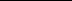 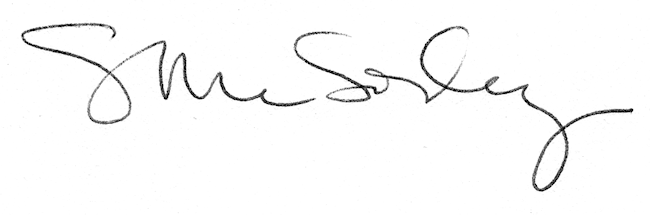 